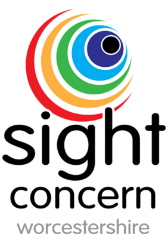 INDEX1.	Certification & Registration2.	Information & Support•	Sensory Impairment Team•	Hospital Services•	Children’s Services•	Local Organisations•	National Organisations•	Organisations for Specific Eye Conditions3.	Communication•	Talking Books, Newspapers & Magazines•	Further Reading and Listening•	Large Print Newspaper•	Radios, Cassette and CD players•	Information on Computers•	Directory Enquiry Services4.	Equipment5.	Money Matters•	Benefit Advice •	Financial Benefits•	Concessions•	Banking and Bills6.	Leisure•	Holidays•	Cinema, TV and Theatre•	Living Paintings•	Sport7.	Travel & Transport•	Blue Badge•	Bus Travel•	Community Transport•	Rail Travel8.	Education, Training & Employment•	Education and Training•	Employment and Training9.	Other Useful Information